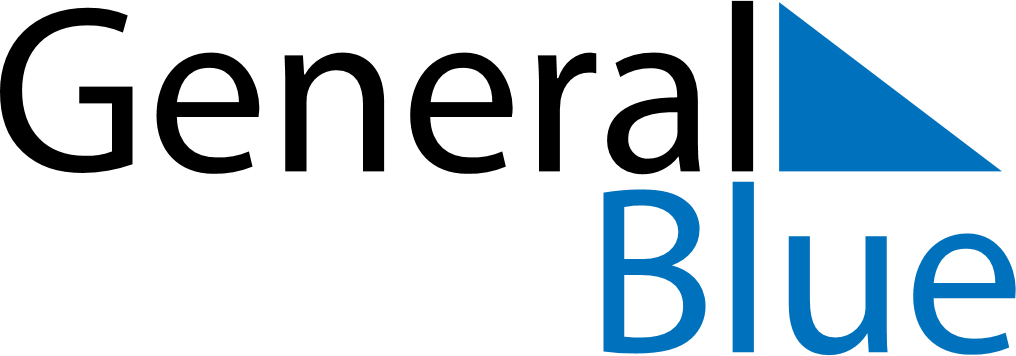 Weekly Meal Tracker July 4, 2027 - July 10, 2027Weekly Meal Tracker July 4, 2027 - July 10, 2027Weekly Meal Tracker July 4, 2027 - July 10, 2027Weekly Meal Tracker July 4, 2027 - July 10, 2027Weekly Meal Tracker July 4, 2027 - July 10, 2027Weekly Meal Tracker July 4, 2027 - July 10, 2027SundayJul 04MondayJul 05MondayJul 05TuesdayJul 06WednesdayJul 07ThursdayJul 08FridayJul 09SaturdayJul 10BreakfastLunchDinner